ЧЕРКАСЬКА МІСЬКА РАДА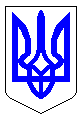 ЧЕРКАСЬКА МІСЬКА РАДАВИКОНАВЧИЙ КОМІТЕТРІШЕННЯВід 09.01.2024 № 21Про затвердження прийому-передачі на баланс КП «Черкасиводоканал» мереж водопостачання та водовідведення по вул. Cмілянській, 122/3 	На виконання рішення Черкаської міської ради від 19.10.2023 № 48-7 «Про передачу у власність Черкаської міської територіальної громади та у господарське відання, баланс КП «Черкасиводоканал» зовнішніх інженерних мереж водопостачання, водовідведення по вул. Смілянська, 122/3», рішення виконавчого комітету Черкаської міської ради від 28.11.2023 № 1832 «Про утворення комісії для прийому-передачі зовнішніх інженерних мереж водопостачання та водовідведення по вул. Смілянській, 122/3», розглянувши акт прийому-передачі на баланс КП «Черкасиводоканал» мереж водопостачання та водовідведення по вул. Cмілянській, 122/3, відповідно до         ст. 29 Закону України «Про місцеве самоврядування в Україні», виконавчий комітет Черкаської міської ради ВИРІШИВ:   Затвердити акт прийому-передачі на баланс КП «Черкасиводоканал» мереж водопостачання та водовідведення по вул. Cмілянській, 122/3  (додається).   Контроль за виконанням рішення покласти на директора департаменту економіки та розвитку Черкаської міської ради Удод І.І.Міський голова 						        Анатолій БОНДАРЕНКОЗАТВЕРДЖЕНОрішення виконавчого комітету Черкаської міської ради	від_______________№_____АКТприйому-передачі на баланс КП «Черкасиводоканал» мереж водопостачання та водовідведення по вул. Cмілянська, 122/3___ січня 2024 року								м. ЧеркасиНа виконання рішення Черкаської міської ради від 19.10.2023 № 48-7 «Про передачу у власність Черкаської міської територіальної громади та у господарське відання, баланс КП «Черкасиводоканал» зовнішніх інженерних мереж водопостачання, водовідведення по вул. Смілянська, 122/3» комісія, що утворена відповідно до рішення виконавчого комітету Черкаської міської ради від 28.11.2023 № 1832 «Про утворення комісії для прийому-передачі зовнішніх інженерних мереж водопостачання та водовідведення по вул. Смілянській, 122/3» у складі:Голова комісії Тищенко С.О. – перший заступник міського голови з питань діяльності виконавчих органів ради.Члени комісії:Гордієнко Я.М. – заступник начальника управління – начальник відділу обліку комунального майна управління власністю  департаменту економіки та розвитку Черкаської міської ради;Гончаренко О.В. – головний інженер КП «Черкасиводоканал»;Хлусевич Л.Т. – головний бухгалтер КП «Черкасиводоканал»;Литвиненко П.Ю. – начальник цеху мереж водопостачання та водовідведення КП «Черкасиводоканал»;Гапич С.В. – начальник виробничо-технічного відділу                                                        КП Черкасиводоканал»;Заяць О.І. – директор ТОВ «МСК БУДСЕРВІС», провела роботу по прийому-передачі мереж водопостачання та водовідведення по вул. Смілянська, 122/3 та встановила:1. Загальні відомості  Мережа водопостачання та водовідведення до ж/б по вул. Смілянська, 122/3, а саме:водопостачання: труба поліетиленова РЕ 100 SDR-17 (1,0 МПа), зовнішній                            діаметр 50х3 мм, довжиною 95,0 м.п.;труба поліетиленова РЕ 100 SDR-17 (1,0 МПа), зовнішній                            діаметр 90х5,4 мм, довжиною 110,0 м.п.;труба поліетиленова РЕ 100 SDR-17 (1,0 МПа), зовнішній                            діаметр 160х9,5 мм, довжиною 307,1 м.п.;труба поліетиленова РЕ 100 SDR-17 (1,0 МПа), зовнішній                            діаметр 250х14,8 мм, довжиною 18,0 м.п.;гідранти пожежні підземні, тиск 1 МПа [10 кгс/см2], діаметр 125 мм, висота 500-2500 мм, у кількості 3;засувка чавунна фланцева з гумовим клином ДУ80мм, у кількості 5;засувка чавунна фланцева з гумовим клином ДУ150мм, у кількості 6;          колодязь Ø1,5 м, у кількості 4 шт.;          колодязь Ø2,0 м, у кількості 6 шт.,          водовідведення: труба каналізаційна polycorr SN8 Ø161х4,9 мм, довжиною 379,0 м.п.;труба каналізаційна polycorr SN8 Ø200х6,2 мм, довжиною 9,0 м.п.;колодязь Ø1,5 м, у кількості 2 шт.;колодязь Ø1,0 м, у кількості 28 шт.Рік будівництва 2022.Фізичний стан мереж добрий.2. Вартість мереж.	Балансова  вартість мережі водопостачання та водовідведення становить    2 297 760,00 (два мільйони двісті дев’яносто сім тисяч сімсот шістдесят) гривень 00 копійок без ПДВ, в тому числі:вартість мережі водопостачання становить 1 518 320,00 гривень без ПДВ;вартість мережі водовідведення становить 779 440,00 гривень без ПДВ.Відображене в акті прийнято:Голова комісії:						Сергій ТИЩЕНКОЧлени комісії:						Ярослав ГОРДІЄНКО								Олександр ГОНЧАРЕНКО								Людмила ХЛУСЕВИЧ								Павло ЛИТВИНЕНКО								Сергій ГАПИЧ													Олександр ЗАЯЦЬ